This liaison statement answers TSAG-LS19.A new liaison statement has been received from SG2.This liaison statement follows and the original file can be downloaded from the ITU ftp server at http://handle.itu.int/11.1002/ls/sp17-sg2-oLS-00068.docx.ITU-T SG2 thanks TSAG for its liaison regarding the appointment of a liaison officer for EWM. At its recent meeting (Geneva, 8-17 November 2023) ITU-T SG2 appointed Mr Inseop LEE as its liaison officer. ______________________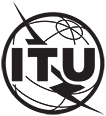 INTERNATIONAL TELECOMMUNICATION UNIONTELECOMMUNICATION STANDARDIZATION SECTORSTUDY PERIOD 2022-2024INTERNATIONAL TELECOMMUNICATION UNIONTELECOMMUNICATION STANDARDIZATION SECTORSTUDY PERIOD 2022-2024INTERNATIONAL TELECOMMUNICATION UNIONTELECOMMUNICATION STANDARDIZATION SECTORSTUDY PERIOD 2022-2024TSAG-TD375INTERNATIONAL TELECOMMUNICATION UNIONTELECOMMUNICATION STANDARDIZATION SECTORSTUDY PERIOD 2022-2024INTERNATIONAL TELECOMMUNICATION UNIONTELECOMMUNICATION STANDARDIZATION SECTORSTUDY PERIOD 2022-2024INTERNATIONAL TELECOMMUNICATION UNIONTELECOMMUNICATION STANDARDIZATION SECTORSTUDY PERIOD 2022-2024TSAGINTERNATIONAL TELECOMMUNICATION UNIONTELECOMMUNICATION STANDARDIZATION SECTORSTUDY PERIOD 2022-2024INTERNATIONAL TELECOMMUNICATION UNIONTELECOMMUNICATION STANDARDIZATION SECTORSTUDY PERIOD 2022-2024INTERNATIONAL TELECOMMUNICATION UNIONTELECOMMUNICATION STANDARDIZATION SECTORSTUDY PERIOD 2022-2024Original: EnglishQuestion(s):Question(s):N/AN/AGeneva, 22-26 January 2024TD
(Ref.: SG2-LS68)TD
(Ref.: SG2-LS68)TD
(Ref.: SG2-LS68)TD
(Ref.: SG2-LS68)TD
(Ref.: SG2-LS68)Source:Source:ITU-T Study Group 2ITU-T Study Group 2ITU-T Study Group 2Title:Title:LS/r on request of the appointment of an electronic working methods (EWM) liaison (reply to TSAG-LS19) [from ITU-T SG2]LS/r on request of the appointment of an electronic working methods (EWM) liaison (reply to TSAG-LS19) [from ITU-T SG2]LS/r on request of the appointment of an electronic working methods (EWM) liaison (reply to TSAG-LS19) [from ITU-T SG2]LIAISON STATEMENTLIAISON STATEMENTLIAISON STATEMENTLIAISON STATEMENTLIAISON STATEMENTFor action to:For action to:For action to:TSAGTSAGFor information to:For information to:For information to:ITU-T SG3, SG5, SG9, SG11, SG12, SG13, SG15, SG16, SG17, SG20ITU-T SG3, SG5, SG9, SG11, SG12, SG13, SG15, SG16, SG17, SG20Approval:Approval:Approval:ITU-T Study Group 2 meeting (Geneva, 17 November 2023)ITU-T Study Group 2 meeting (Geneva, 17 November 2023)Deadline:Deadline:Deadline:--Contact:Contact:Contact:INTERNATIONAL TELECOMMUNICATION UNIONTELECOMMUNICATION
STANDARDIZATION SECTORSTUDY PERIOD 2022-2024INTERNATIONAL TELECOMMUNICATION UNIONTELECOMMUNICATION
STANDARDIZATION SECTORSTUDY PERIOD 2022-2024INTERNATIONAL TELECOMMUNICATION UNIONTELECOMMUNICATION
STANDARDIZATION SECTORSTUDY PERIOD 2022-2024INTERNATIONAL TELECOMMUNICATION UNIONTELECOMMUNICATION
STANDARDIZATION SECTORSTUDY PERIOD 2022-2024SG2-LS68SG2-LS68INTERNATIONAL TELECOMMUNICATION UNIONTELECOMMUNICATION
STANDARDIZATION SECTORSTUDY PERIOD 2022-2024INTERNATIONAL TELECOMMUNICATION UNIONTELECOMMUNICATION
STANDARDIZATION SECTORSTUDY PERIOD 2022-2024INTERNATIONAL TELECOMMUNICATION UNIONTELECOMMUNICATION
STANDARDIZATION SECTORSTUDY PERIOD 2022-2024INTERNATIONAL TELECOMMUNICATION UNIONTELECOMMUNICATION
STANDARDIZATION SECTORSTUDY PERIOD 2022-2024STUDY GROUP 2STUDY GROUP 2INTERNATIONAL TELECOMMUNICATION UNIONTELECOMMUNICATION
STANDARDIZATION SECTORSTUDY PERIOD 2022-2024INTERNATIONAL TELECOMMUNICATION UNIONTELECOMMUNICATION
STANDARDIZATION SECTORSTUDY PERIOD 2022-2024INTERNATIONAL TELECOMMUNICATION UNIONTELECOMMUNICATION
STANDARDIZATION SECTORSTUDY PERIOD 2022-2024INTERNATIONAL TELECOMMUNICATION UNIONTELECOMMUNICATION
STANDARDIZATION SECTORSTUDY PERIOD 2022-2024Original: EnglishOriginal: EnglishQuestion(s):Question(s):All/2All/2All/2Geneva, 8-17 November 2023Geneva, 8-17 November 2023(Ref.: SG2-TD321/GEN)(Ref.: SG2-TD321/GEN)(Ref.: SG2-TD321/GEN)(Ref.: SG2-TD321/GEN)(Ref.: SG2-TD321/GEN)(Ref.: SG2-TD321/GEN)(Ref.: SG2-TD321/GEN)Source:Source:ITU-T Study Group 2ITU-T Study Group 2ITU-T Study Group 2ITU-T Study Group 2ITU-T Study Group 2Title:Title:LS/r on request of the appointment of an electronic working methods (EWM) liaison (reply to TSAG-LS19) LS/r on request of the appointment of an electronic working methods (EWM) liaison (reply to TSAG-LS19) LS/r on request of the appointment of an electronic working methods (EWM) liaison (reply to TSAG-LS19) LS/r on request of the appointment of an electronic working methods (EWM) liaison (reply to TSAG-LS19) LS/r on request of the appointment of an electronic working methods (EWM) liaison (reply to TSAG-LS19) LIAISON STATEMENTLIAISON STATEMENTLIAISON STATEMENTLIAISON STATEMENTLIAISON STATEMENTLIAISON STATEMENTLIAISON STATEMENTLIAISON STATEMENTFor action to:For action to:For action to:For action to:TSAGTSAGTSAGTSAGFor information to:For information to:For information to:For information to:ITU-T SG3, SG5, SG9, SG11, SG12, SG13, SG15, SG16, SG17, SG20ITU-T SG3, SG5, SG9, SG11, SG12, SG13, SG15, SG16, SG17, SG20ITU-T SG3, SG5, SG9, SG11, SG12, SG13, SG15, SG16, SG17, SG20ITU-T SG3, SG5, SG9, SG11, SG12, SG13, SG15, SG16, SG17, SG20Approval:Approval:Approval:Approval:ITU-T Study Group 2 meeting (Geneva, 17 November 2023)ITU-T Study Group 2 meeting (Geneva, 17 November 2023)ITU-T Study Group 2 meeting (Geneva, 17 November 2023)ITU-T Study Group 2 meeting (Geneva, 17 November 2023)Deadline:Deadline:Deadline:Deadline:----Contact:Contact:Contact:Abstract:The liaison statement responds to TSAG-LS19 on request of the appointment of an electronic working methods (EWM) liaison.